Консультация для родителей: 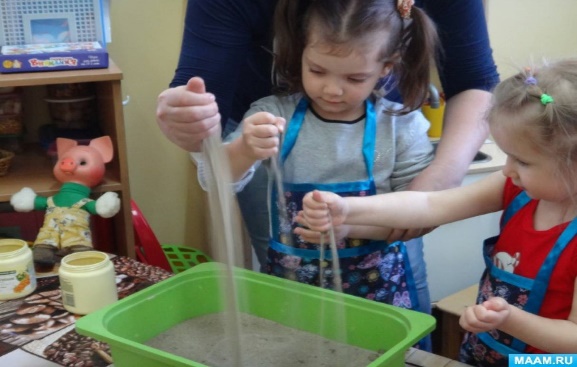 «Какая польза для детей от игры с песком»Скоро лето, а это, прекрасная пора, чтобы проводить больше времени на улице, гуляя со своими детьми. Ребята с удовольствием качаются на качелях, катаются на велосипедах, самокатах, бегают по траве. Но самое любимое место у ребёнка - это песочница. Они из песка делают фигурки, замки, закапывают игрушки, чтоб найти их. Кроме того, от такого занятия они получают огромную пользу. Задача взрослых состоит в том, чтобы сделать это процесс наиболее интересным для детей. Придумывайте игры и занятия - все они, даже самые незамысловатые, будут развивать его.Сегодня игру с песком используют в своей работе многие детские специалисты: психологи, логопеды, педагоги, психотерапевты, неврологи.• Игры с песком позитивно влияют на эмоциональное состояние ребёнка, способны улучшить его эмоциональное самочувствие, настроить на добродушный лад. Игра с песком успокаивают гиперактивных детей, и раскрепощают зажатых, скованных и тревожных.• Играя с песком, ребёнок избавляется от комплексов и выплескивает наружу накопившиеся эмоции. Таким образом, он не только решает сам свои проблемы психологического характера, но и избавляется от страхов.• Полезны игры с песком для физического здоровья. В медицине существует целый раздел, который называется псаммотерапия - прогревание песком. Дети с удовольствием закапывают в горячий песок руки, ноги, а особенно друг друга. А порой, от них не отстают и взрослые. Кроме восторга и удовольствия, дети и взрослые получают от этого большую пользу.• Игры с песком очень полезны и для развития мелкой моторики, тактильных ощущений и координации движений. Это всё напрямую связано с развитием речи, внимания, наблюдательности, мышления, памяти, воображения.Очень полезно для развития речи:- насыпать песок в ведёрко лопаткой;- рисовать пальчиками на песке;- пересыпать песок с ладошки на ладошку, с одного ведёрка в другое;- искать в песке зарытые игрушки;- рыть ямки, погружать руки в песок;- лепить руками из мокрого песка заборчики, домики, пирожки и т. п., еще очень хорошо украшать строения мелкими камушками, ракушками.• Игры с песком влияют на развитие воображения и творческих способностей детей. Сколько всего можно вылепить из влажного песка: куличики, домики, гаражи, дворцы, города и так далее. Сложность песочных построек возрастает с мастерством ребёнка.• Играя с другими детьми, ребёнок приобретает навык общения, социализируется. Он учится ориентироваться в конфликтных ситуациях, которые возникают. Вырабатывается навык, уступать, договариваться, делиться или отстаивать свои права.• Ещё полезно ходить по песку босиком. На стопе человека как мы знаем, расположены массажные точки, каждая из которых соответствует какому-либо органу нашего тела. Кроме массажа, хождение босиком помогает нам еще и в лечении плоскостопия, опорно-двигательного аппарата, а также простуды.Вот сколько полезных свойств у песка! Важность и пользу игр с ним для детей трудно переоценить, поэтому чаще играйте с детьми в песочнице, а для дома можно купить кинетический песок, недаром он стал такой популярный в наше время.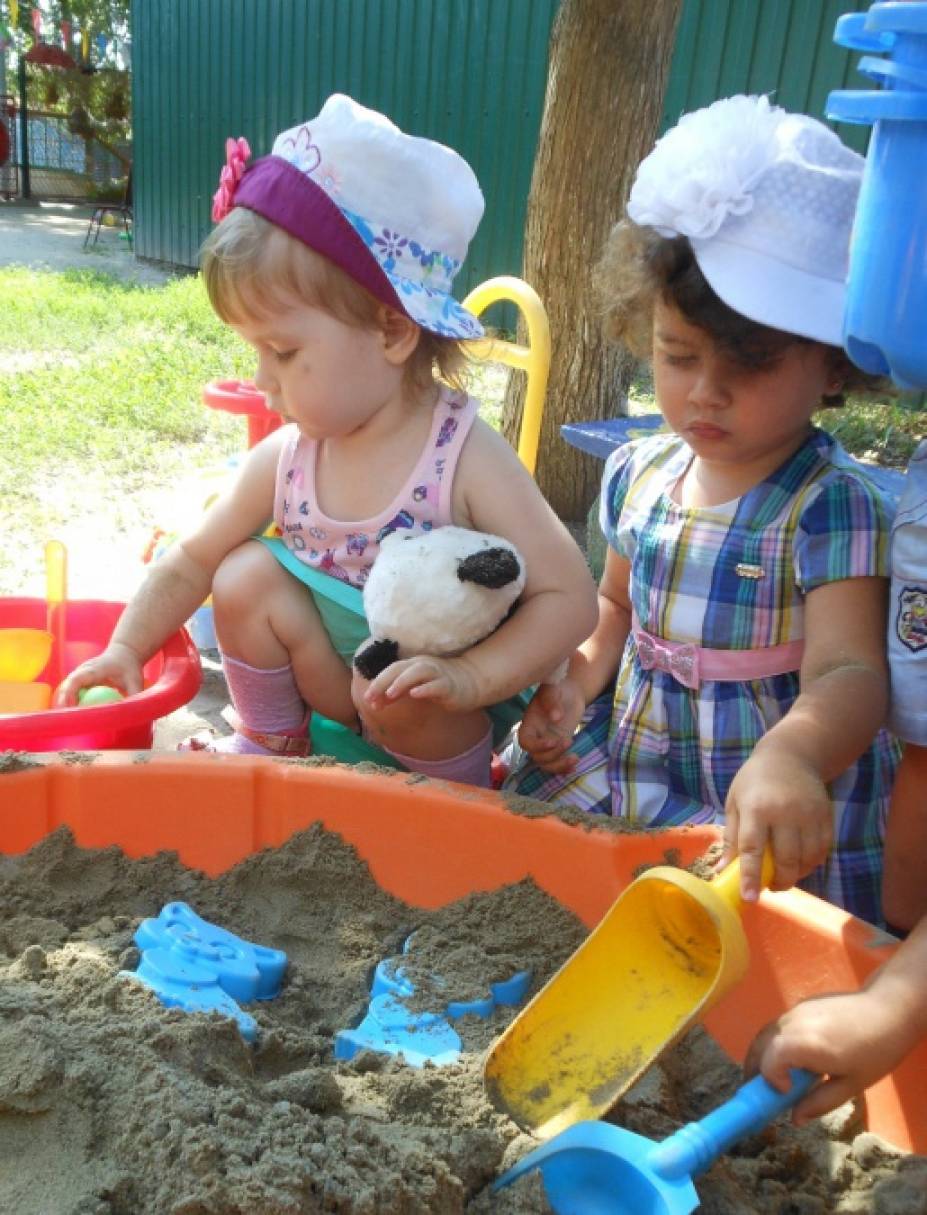 